INSTITUTO COMPAÑÍA DE MARÍA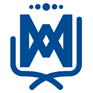 5º GRADO B – AÑO 2023MATERIALES  (TODO CON NOMBRE)LIBROS: Se solicitarán por mail.              Se continuará usando Programa “Lee comprensivamente” Ed.Paidós.               LECTURA DE VERANO: “El ladrón de ciruelas” de Norma Huidobro. Editorial Kapelusz- Norma.Carpeta Nº 3 (Para Prácticas del Lenguaje y Ciencias Naturales) CARÁTULAS:Prácticas del Lenguaje (con hojas rayadas numeradas y con nombre)Ciencias Naturales (Con hojas rayadas numeradas y con nombre)Evaluaciones.10 folios Nº3. (Se colocarán al final de la carpeta).Carpeta Nº3  (Para Matemática, Ciencias Sociales y F.Ética y Ciudadana)CARÁTULAS:Matemática (con hojas cuadriculadas numeradas y con nombre). Ciencias Sociales (con hojas rayadas numeradas y con nombre).Formación ética y ciudadana. (Con hojas rayadas numeradas y con nombre)1 repuesto de hojas lisas color y otro blanco. (Se colocarán al final de la carpeta)10 folios n° 3 (Se colocarán al final de la carpeta)Evaluaciones.LAS HOJAS DE LAS CARPETAS DEBEN ESTAR NUMERADAS Y CON NOMBRE EN TODAS LAS ÁREAS.Cuaderno de Comunicados Institucional (se entregará en la escuela y el costo del mismo se incluirá en la cuota).1 cartuchera con útiles:2 Lapiceras de pluma con cartucho de repuesto.Borratintas y goma de borrar.Lápiz negro.Sacapuntas.Lápices de colores.Marcadores.Regla de 20 cm.Escuadra.Tijera.Voligoma.2 Post - it de color MATERIALES PARA DEJAR EN EL ARMARIO DEL AULA:1 block de hojas de color El Nene o similar. Y OTRO BLANCO.1 diccionario escolar para dejar en el armario del aula con etiqueta.1 anotador Congreso rayado y otro cuadriculado. 2 cajas de pañuelos descartables.CADA MATERIA ESPECIAL IRÁ SOLICITANDO LOS MATERIALES EN EL TRANSCURSO DE LOS PRIMEROS DÌASPara Educación Tecnológica:     Carátula del área con hojas rayadas N°3 (numeradas y con nombre) + un folio N°3 extra para entrega de hojas para corrección CON NOMBRE (la carpeta puede compartirse con las otras materias).Para Plástica:📌Carpeta con elástico N°5 con block de Hojas blancas, un repuesto color negro y otro repuesto color. 📌Un pincel grueso📌Un pote de acrílico de 200cc color a elección 